Presenting the Pro-Life Message in Southeastern Michigan Since 1970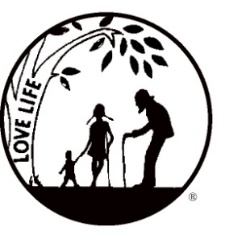 Right to Life - LIFESPAN Life is like an arch. If you discard one segment as worthless, the span collapses — the value of all life brought low.www.miLIFESPAN.orgMay 11, 2016Hello, Everyone!Thank you to all who participated in our Mother’s Day Roses this year!  Next year, we will have a variety of LIVE carnation roses for each church.  There will still be a very limited quantity of silk roses, for those churches who request them. This fundraiser allows us to honor mothers while also spreading the message that LIFE is a gift.UPCOMING EVENTS, we hope that you can participate in some, if not all: LIFESPAN is having a Garage Sale in Livonia! Thursday, May 19-8:30am-6pm, Friday, May 20-8:30am-6:00pm and Saturday, May 21-9am-5pm.  The sale will be held at 36709 Ann Arbor Trail (next to Rosedale Elementary School, East of Newburgh Rd.)  Come out and find the treasures you didn’t know you needed, all while supporting LIFESPAN!Candy and pens are available for Father’s Day! Each candy bar and pen are marked with a pro-life message and are a great way to say “thanks” to the amazing men in our lives! The support of donors is what allows us to continue our education about the pro-life movement.  Please plan on helping us by requesting donations for Father’s Day candy and pens!Some new activities/fundraisers are in the works for Wayne County.  Watch the newsletter and your church notes, as plans get finalized and the dates get set.  We are very excited!Thank you to everyone who made it out to our Annual Dinner in Troy.  David Dean was hilarious and a good time was had by all.  If you’ve never been to our dinner at the San Marino Club in Troy, consider attending next time.  It is a fun event with amazing food!Yours in LIFE,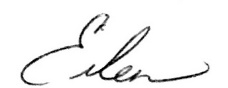 Eileen BrandtDirector, Wayne County/Downriver ChapterMain Office				Oakland/Macomb			         Wayne County/Downriver32540 Schoolcraft Road, Suite 100		1637 W. Big Beaver, Suite G		         32540 Schoolcraft Rd., Suite 210Livonia, MI 48150-4305			Troy, MI 48084-3540			         Livonia, MI 48150-4305email: mainoffice@rtl-lifespan.org		email: oakmac@rtl-lifespan.org		         email: wcdr@rtl-lifespan.org734-524-0162      Fax 734-524-0166		248-816-1546     Fax 248-816-9066	         734-422-6230     Fax 734-422-8116www.miLIFESPAN.org